CURRICULUM VITAE 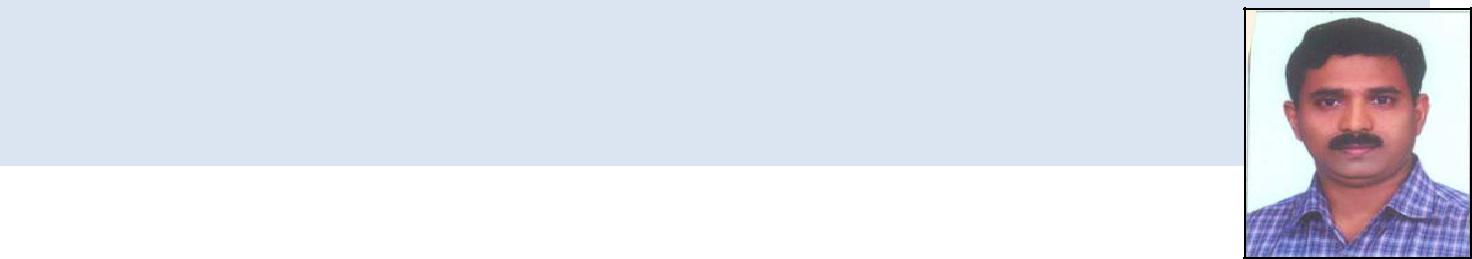 JOHN Email: john-26774@2freemail.com CAD & REVIT-CIVIL DRAUGHTSMANCAREER OBJECTIVE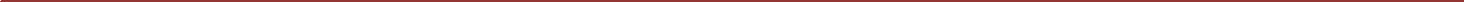 To be employed in a position where I can apply my knowledge and experience in, and Architectural, Structural, Civil Construction Industry. To searching of knowledge and vital experience that would eventually result in the company’s growth and success as well as to achieve personal fulfillment, career improvement, not only in the financial aspect but also of brighter career growth.WORK EXPERIENCE (16 YEARS EXPERIENCE)12YEARS IN UAE and-04 YEARS EXPERIENCE IN	SAUDI ARABIACompany	:	DUBAI, UAE (Period: June 2016 to still)Project:Al Futtaim Carillion - Nova villaMultiplex- Al Mariah Central Abu DhabiVe Experts-Ahad tower –mercury investment DubaiAzizi investments –Maydan-01DUTIES AND RESPONSIBILITIES:	Working under the instruction of	project architect, project engineers and site.Developing the detailed shop drawing for getting approval from consultant, based on consultant design package.Developing landscape drawing working under the project engineers.Coordinating with MEP  Services drawing & builders work drawings.Handling all types of Ceramic Tiling shop drawings, and showing all views for wall Tiles and floor Tiles, in kitchens and bathrooms .Prepare of as built drawing  as per site condition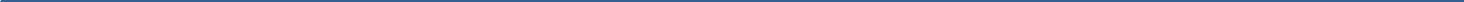 Cleveland Clinic Hospital Abu Dhabi 21 Floor 7star hospital project with 7000 RoomsDUTIES AND RESPONSIBILITIES:Handling all types of Ceramic Tiling shop drawings, and showing all views for wall Tiles and floor Tiles, in kitchens and bathrooms .Prepare of as built drawing  as per site conditionALEC Employment HistoryALEC LLC is an ISO 9001 Certified South African based leading construction company.Dealing with the different type civil structures in mall	& high rise building.Project-	Marina plaza (plot 3F)-DUBAIThe 41 floor shell and core commercial office tower marina plaza is part of the Dubai Marina complex, overlooking the marina.DUTIES AND RESPONSIBILITIES:	Working under the instruction of	project architect, project engineers and site.Developing the detailed shop drawing for getting approval from consultant, based on consultant design package.Prepare of as built drawing  as per site conditionapartments, while the mall contains 180 outlets.4 YEARS EXPERIENCE IN SAUDI ARBIASAUD A. ALSALEH & PARTNERS CO. SAUDI ARABIA Period- 2001 TO 20october 2005 Position- Auto Cad operator.4 YEARS EXPERIENCE IN INDIAPreparing all types of Interior layouts like work stations, kitchen cabinets, partition marking working drawingsMaking lighting layout for false ceiling worksPreparing Architectural and Civil shop drawings, working drawings.EDUCATIONAL BACKGROUND:Civil Draughtsman –(N.C.V.T)Government of IndiaPre degree CourseMahatma Gandhi University, Kerala State - IndiaS.S. L.C  General Education Board  Kerala - IndiaTECHNICAL CRITERION:Diploma in Auto CADRevitMS Office Software Microsoft Excel, Word etc. Internet Basics & FeaturesIf given chance to serve your esteemed organization, I will prove for the best of your satisfaction.SincerelyJOHN CompanyDubai, UAE (Period: DECMBER 2013 to March 2015)Project:SILCON GATES -04Location:SILICON QASIS, UAECompany:SIX CONSTRUCTSIX CONSTRUCTDubai, UAE (EMPLOYED FROM March 2011: toDubai, UAE (EMPLOYED FROM March 2011: toOct.2013)Oct.2013)Project:Cleveland clinic hospital  Abu DhabiCleveland clinic hospital  Abu DhabiLocation:Abu Dhabi, UAEAbu Dhabi, UAEProject DetailsEmployed from Jan. 2008 to Oct.2010Employed from Jan. 2008 to Oct.2010Employed from Jan. 2008 to Oct.2010Employed from Jan. 2008 to Oct.2010Employed from Jan. 2008 to Oct.2010Employed from Jan. 2008 to Oct.2010Employed from Jan. 2008 to Oct.2010Dubai Marina mall & Hotel Apartments –DubaiDubai Marina mall & Hotel Apartments –DubaiDubai Marina mall & Hotel Apartments –DubaiDubai Marina mall & Hotel Apartments –DubaiDubai Marina mall & Hotel Apartments –DubaiDubai Marina mall & Hotel Apartments –DubaiDubai Marina mall & Hotel Apartments –DubaiDubai Marina mall & Hotel Apartments –DubaiPosition- Auto cad draughtsmanPosition- Auto cad draughtsmanPosition- Auto cad draughtsmanPosition- Auto cad draughtsmanPosition- Auto cad draughtsmanPosition- Auto cad draughtsmanPosition- Auto cad draughtsmanThe    DubaiThe    DubaiMarinaMallComplexComplexComplexincludesincludestheDubaiDubaiMarinaMarinaMallHotel  &Hotel  &servicedApartmentsservicedApartmentsservicedApartmentstheDubaiDubaiMarinaMarinaMallMallamodernmodernshoppingshoppingandentertainmententertainmentdestinationdestinationand   anand   anand   anstory   gourmetstory   gourmetstory   gourmetstory   gourmettowertowerdedicateddedicatedto   diverseto   diverserestaurants.restaurants.The   developmentThe   developmentfeaturesfeaturesfeaturesa   200a   200roomfivefivestarhoteland440hotelPERSONAL DETAILSDate of birth:31 may 1973Religion:ChristianMarital status:MarriedNationality:IndianLanguages Known:English, Hindi, Malayalam, ArabicVisa status:Residence Visa